ПРОЕКТ     В целях рационального расходования бюджетных средств, упорядочения использования служебного автотранспорта в администрации Шемуршинского муниципального округа  Чувашской Республики, Собрание депутатов Шемуршинского муниципального округа  Чувашской Республики решило:Утвердить прилагаемое Положение об использовании служебного автотранспорта в администрации Шемуршинского муниципального округа  Чувашской Республики в служебных целях.Настоящее Положение вступает в силу после его официального опубликования.Положениеоб использовании служебного автотранспорта администрации Шемуршинского муниципального округа  Чувашской Республики                                 в служебных целяхНастоящее Положение об использовании служебного автотранспорта сотрудниками администрации Шемуршинского муниципального округа  Чувашской Республики в служебных целях (далее - Положение) разработано в целях эффективного использования автотранспортного средства, принадлежащего администрации Шемуршинского муниципального округа  Чувашской Республики (далее - администрация), и определяет права, обязанности администрации, сотрудников и водителя автомобиля, а также порядок предоставления, использования и эксплуатации сотрудниками администрации служебного автотранспортного средства администрации (далее - автомобиль).1. ОБЩИЕ ПОЛОЖЕНИЯАвтомобиль, используемый сотрудником администрации под управлением водителя автомобиля администрации (далее - водитель), а также предоставляемый начальнику территориального отдела управления по благоустройству и развитию территорий Шемуршинского муниципального округа    Чувашской Республики, является собственностью администрации Шемуршинского муниципального округа Чувашской Республики Начальник территориального отдела управления по благоустройству и развитию территорий Шемуршинского муниципального округа    и вправе в служебных целях по согласованию с главой Шемуршинского муниципального округа  Чувашской Республики использовать автомобиль.ПОРЯДОК ИСПОЛЬЗОВАНИЯ АВТОМОБИЛЯСлужебный автотранспорт использовать только для целей, связанных с исполнением функциональных (должностных) обязанностей должностными лицами и сотрудниками администрации.Работу автотранспорта осуществлять по ежедневным путевым листам, выдаваемым территориальным отделом управления по благоустройству и развитию территорий Шемуршинского муниципального округа    Право на управление автомобилем имеет только водитель или начальник территориальных отделов управления по благоустройству и развитию территорий Шемуршинского муниципального округа    Чувашской Республики, а также сотрудники администрации (по согласованию с главой МО).Путевой лист является основным документом учета работы автомобиля и заполнение всех его граф обязательно. Выдаваемый водителю путевой лист должен иметь порядковый номер, дату выдачи, штамп администрации. Выпуск автомобиля на линию без путевого листа запрещается.Путевой лист выписывается на автомобиль в единственном экземпляре и выдается ежедневно водителю перед выездом на линиюНовый путевой лист выдается водителю только по возвращению полностью оформленного ранее выданного путевого листа.Путевые листы регистрируются в журнале и подлежат хранению в администрации Шемуршинского МО.Ответственный за использование автотранспорта заверяет в путевом листе время и место отпуска автомобиля, показания спидометра и проверяет правильность записи маршрута водителем.Начальник территориального отдела управления по благоустройству и развитию территорий Шемуршинского муниципального округа    Чувашской Республики использует служебный автотранспорт в служебных целях в рабочие, выходные и праздничные дни без ограничений.В случае использования автотранспорта сверхустановленного режима работы, а также срочных выездов должностное лицо информирует об этом главу Шемуршинского муниципального округа Чувашской Республики и делается запись в путевом листе.Ответственные за использования автотранспорта контролируют надлежащее использование имеющегося в их распоряжении автомобиля, экономное расходование средств на его содержание и эксплуатацию.В случае нарушения установленного Положением порядка использования автомобиля проводится служебное разбирательство для установления виновных лиц.ПРАВА И ОБЯЗАННОСТИ СОТРУДНИКА ПРИ ИСПОЛЬЗОВАНИИ,УПРАВЛЕНИИ И ЭКСПЛУАТАЦИИ АВТОМОБИЛЯ АДМИНИСТРАЦИИАвтомобиль администрации соответствующим распоряжением администрации закрепляется за водителем или начальником территориального отдела управления по благоустройству и развитию территорий Шемуршинского муниципального округа    Чувашской Республики. Начальник территориального отдела управления по благоустройству и развитию территорий Шемуршинского муниципального округа    или водитель, управляя автомобилем, обязан действовать в соответствии с Правилами дорожного движения, выполнять касающиеся порядка движения распоряжения сотрудников МВД России, осуществляющих надзор за дорожным движением.Автомобиль базируется на территориальном отделе или по месту жительства начальника территориального отдела управления по благоустройству и развитию территорий Шемуршинского муниципального округа    . Водитель производит внешний осмотр автомобиля, проверяет техническое состояние автомобиля, вносит в путевой лист показание спидометра, данные о наличии горючего. В путевом листе отмечается время окончания работы.Водитель обязан:использовать предоставленный автомобиль только по прямому назначению;соблюдать установленные заводом-изготовителем автомобиля Правила и нормы технической эксплуатации автомобиля;не эксплуатировать автомобиль в неисправном состоянии;незамедлительно по выявлении каких-либо неисправностей в работе автомобиля прекращать его эксплуатацию с одновременным уведомлением об этом главу сельского поселенияне приступать к управлению автомобилем в случаях, если по состоянию здоровья не был допущен медицинским специалистом к управлению автомобилем;своевременно обращаться к главному бухгалтеру администрации в целях получения путевого листа;в кратчайшие сроки сообщать главе МО об изменении своих личных водительских документов: водительского удостоверения и медицинской справки;содержать автомобиль в надлежащем порядке и чистоте;оставлять автомобиль только на специально отведенных для стоянки (парковки) автомобилей безопасных местах;соблюдать периодичность предоставления автомобиля на техническое обслуживание; строго соблюдать правила внутреннего трудового распорядка администрации, дорожного движения, включая скоростной режим.В случае если автомобиль не заводится, потерял возможность передвигаться своим ходом или его передвижение может привести к дальнейшим поломкам и повреждениям, водитель администрации вправе воспользоваться услугами эвакуационной службы, назвав номер автомобиля и свое местонахождение. По приезде эвакуатора водитель обязан сопровождать перевозимый автомобиль к месту ремонта.Водитель обязан строго соблюдать установленный в администрации порядок оформления отчетных документов и предоставления документов по использованию, управлению и эксплуатации автомобиля.Водитель несет ответственность, предусмотренную действующим законодательством, настоящим Положением и иными внутренними документами, действующими в администрации.Запрещается управление, использование и эксплуатация автомобиля водителем во время своего очередного и дополнительного отпусков или периода временной нетрудоспособности. На время отпуска водителя предоставленный ему автомобиль передается по распоряжению главы Шемуршинского муниципального округа    и закрепляется за другим сотрудником администрации.ЭКСПЛУАТАЦИЯ И ТЕХНИЧЕСКОЕ ОБСЛУЖИВАНИЕ АВТОМОБИЛЕЙПри использовании автомобилей администрация осуществляет следующие расходы:технического обслуживания и ремонта автомобиля;оплата за горючее;оплата мойки автомобиля (при необходимости);оплата эвакуации автомобиля эвакуационной службой (в случае, если автомобиль незаводится, потерял возможность передвигаться своим ходом или его передвижение может привести к дальнейшим поломкам и повреждениям).Администрация не компенсирует водителю любые виды штрафов, связанные с невыполнением или ненадлежащим выполнением ответственным за эксплуатацию данного автомобиля своих обязательств в соответствии с действующим законодательством, настоящим Положением и другими внутренними документами администрации. Администрация не возмещает водителю за эксплуатацию автомобиля никакие расходы, связанные с эксплуатацией автомобиля, если они не оформлены товарным и кассовым чеком и (или) другими документами строгой финансовой отчетности и не утверждены главой МО (или с его разрешения).СТРАХОВАНИЕ АВТОМОБИЛЕЙАвтомобили, принадлежащие администрации, застрахованы в соответствии с Законом Российской Федерации "Об обязательном страховании гражданской ответственности владельцев транспортных средств"В случае наступления одного из следующих случаев в отношении автомобиля, предоставленного водителю администрации, водитель лично обязан:В случае угона (кражи) автомобиля:незамедлительно сообщить в органы полиции по месту угона (кражи) автомобиля; незамедлительно сообщить об угоне (краже) автомобиля главе сельского поселения; получить в органах полиции справку (установленного образца) о факте угона (кражи) автомобиля, а также копию постановления о возбуждении уголовного дела по факту угона (кражи) автомобиля.При причинении ущерба автомобилю в случае дорожно-транспортного происшествия водитель обязан:незамедлительно вызвать на место дорожно-транспортного происшествия представителя ГИБДД для составления акта дорожно-транспортного происшествия и выполнить другие обязанности в соответствии с Законом Российской Федерации "Об обязательном страховании гражданской ответственности владельцев транспортных средств"; незамедлительно поставить в известность главу поселения, страхового агента;6. ПОРЯДОК ОТЧЕТНОСТИ ПО РАСХОДУ ГОРЮЧЕГОВодитель обязан ежедекадно, а также на 01 число каждого месяца сдавать бухгалтеру администрации оформленные путевые листы одновременно с отчетом об использованных денежных средств на горючее.Бухгалтер администрации ежемесячно готовит отчет об использовании горюче-смазочных материалов и представляет его на утверждение главе МО.7. ОТВЕТСТВЕННОСТЬ ВОДИТЕЛЯ ЗА НАРУШЕНИЕ НАСТОЯЩЕГО ПОЛОЖЕНИЯ, ПОРЯДКА И ПРАВИЛ ИСПОЛЬЗОВАНИЯ, УПРАВЛЕНИЯ И ЭКСПЛУАТАЦИИ АВТОМОБИЛЯ, УСТАНОВЛЕННЫХ В АДМИНИСТРАЦИИВодитель, обязан компенсировать администрации за счет собственных средств расходы, возникшие в результате:умышленного причинения вреда автомобилю, иному транспортному средству или третьим лицам;произошедшим в результате дорожно-транспортного происшествия, при причинении вреда иному транспортному средству или третьим лицам, в случае эксплуатации автомобиля в личных целях без разрешения главы МОВодитель несет административную ответственность в соответствии с действующим законодательством Российской Федерации.Водитель, виновный в причинении ущерба администрации, обязан из личных средств выплатить разницу между реальной величиной ущерба и суммой страхового возмещения.ЧЁВАШ РЕСПУБЛИКИШЁМЁРШЁ МУНИЦИПАЛЛĂ ОКРУГЕ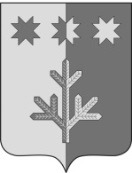 ЧУВАШСКАЯ РЕСПУБЛИКАШЕМУРШИНСКИЙМУНИЦИПАЛЬНЫЙ ОКРУГШЁМЁРШЁ МУНИЦИПАЛЛĂ ОКРУГĔН ДЕПУТАТСЕН ПУХĂВĚЙЫШĂНУ«___»__________2023 г.     №____Шёмёршё ял.СОБРАНИЕ ДЕПУТАТОВШЕМУРШИНСКОГОМУНИЦИПАЛЬНОГО ОКРУГАРЕШЕНИЕ «      » февраля 2023 г. № 7.10село Шемурша  Об утверждении Положения об использовании служебного автотранспорта в администрации Шемуршинского муниципального округа  Чувашской Республики в служебных целяхПредседатель Собрания депутатов
Шемуршинского муниципального округа Чувашской Республики  Ю.Ф. ЕрмолаевГлава Шемуршинского 
муниципального округаЧувашской РеспубликиА.В. ЧамеевУТВЕРЖДЕНОрешением Собрания депутатов Шемуршинского муниципального округаот «    » февраля 2023 г. № 7.10